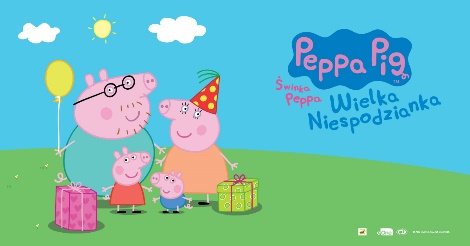 Materiał prasowy, 20.09.2022Świnka Peppa na żywo w Grudziądzu – spektakl dla najmłodszychŚwinka Peppa i przyjaciele zapraszają małych widzów na wyjątkowy spektakl pełen śpiewu, tańca 
i dobrej zabawy. Już 5 listopada na scenie Centrum Kultury Teatr w Grudziądzu  bohaterka niezwykle lubianej kreskówki zaprosi dzieci do wspólnej przygody. Przedstawienie “Świnka Peppa – Wielka Niespodzianka” to dla najmłodszych wspaniała inspiracja, nauka i moc nowych wrażeń.Urodziny na scenieW dniu urodzin Świnki Peppy podekscytowani domownicy, angażując małą widownię spektaklu, przygotowują dla niej urodzinową niespodziankę. Radosna i rozśpiewana rodzinka świnek, wybierając dekoracje i kostiumy wciąga dzieci w świętowanie i uczy je przeżywania pozytywnych emocji. Wszyscy razem bawią się i poszukują urodzinowych niespodzianek, w tym tej najważniejszej - Wielkiej Niespodzianki. Na scenie pojawią się także Pan Zebra i Pani Królik, którzy wraz z pozostałymi bohaterami uczestniczą w przygotowaniach do urodzin Peppy. Spektakl pełen muzyki, tańca i niespodzianek oraz błotnych kałuż, które Peppa i jej bliscy tak bardzo lubią, jest dla małych widzów wędrówką z bajkowego świata do rzeczywistości. Inspiruje maluchy 
i uczy przeżywania niezwykłych emocji oraz dzielenia oczekiwania i radości z najbliższymi. Aktorzy wystąpią we wspaniałych kostiumach, pośród dekoracji przeniesionych prosto z kreskówki na scenę. Reżyserem oraz scenarzystą spektaklu jest Gabriel Gietzky, a za produkcję odpowiada firma MGR productions. Spektakl przeznaczony dla maluszków już od 2. roku życia.W kolejnych tygodniach Świnka Peppa odwiedzi inne polskie miasta: Jaworzno, Poznań, Pruszków, Marki, Lublin, Wrocław, Warszawę, Toruń i Kaotwice.Bilety dostępne są na KupBilecik.pl oraz na stronie www.swinkapeppanazywo.plKIEDY:5.11.2022 (sobota), spektakle o godzinie: 10:00, 13:00, 16:00GDZIE:Centrum Kultury Teatr, ul. Teatralna 1, 86-300 GrudziądzCZAS TRWANIA SPEKTAKLU:60 minut + przerwaINFORMACJE O TWÓRCACHScenariusz i reżyseria: Gabriel GietzkyScenografia i kostiumy: Maria KanigowskaMuzyka: Michał ZdrzałekSpektakl na licencji: HasbroProdukcja: MGR productionsObsada:Karolina Marcisz, Aleksandra Batko, Agnieszka Raj-Kubat, Kamil Mularz, Szymon Michlewicz-Sowa, Dariusz Dyla, Anna Berek, Filip WojcikWięcej o spektaklu: Strona www: www.swinkapeppanazywo.plFacebook:  www.facebook.com/swinkapeppanazywoONLINE #SwinkaPeppanazywoKontakt dla mediów:Katarzyna CzechowskaConTrust Communication512 361 542k.czechowska@contrust.pl